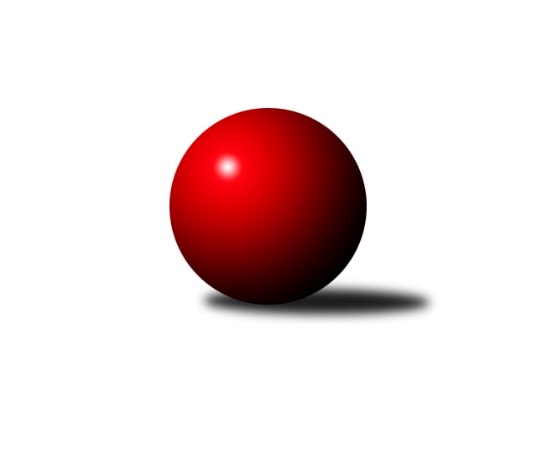 Č.18Ročník 2017/2018	17.5.2024 3. KLM C 2017/2018Statistika 18. kolaTabulka družstev:		družstvo	záp	výh	rem	proh	skore	sety	průměr	body	plné	dorážka	chyby	1.	TJ Zbrojovka Vsetín ˝A˝	18	15	2	1	97.0 : 47.0 	(249.0 : 183.0)	3234	32	2175	1059	27.4	2.	TJ Horní Benešov ˝A˝	18	13	0	5	91.5 : 52.5 	(237.5 : 194.5)	3189	26	2167	1022	31.1	3.	KC Zlín	18	12	1	5	94.5 : 49.5 	(255.5 : 176.5)	3258	25	2183	1075	23.1	4.	TJ  Odry ˝A˝	18	9	2	7	79.0 : 65.0 	(219.5 : 212.5)	3175	20	2138	1037	35.4	5.	TJ Jiskra Rýmařov ˝A˝	18	10	0	8	73.0 : 71.0 	(221.5 : 210.5)	3172	20	2150	1021	30.2	6.	KK Zábřeh ˝B˝	18	8	1	9	64.0 : 80.0 	(199.5 : 232.5)	3145	17	2142	1004	34.7	7.	TJ Sokol Machová ˝A˝	18	8	0	10	66.0 : 78.0 	(203.5 : 228.5)	3158	16	2152	1006	36.8	8.	KK Šumperk˝A˝	18	7	2	9	64.5 : 79.5 	(212.0 : 220.0)	3141	16	2133	1007	32.6	9.	TJ Sokol Bohumín ˝A˝	18	6	2	10	63.0 : 81.0 	(204.5 : 227.5)	3170	14	2162	1008	34	10.	TJ Tatran Litovel ˝A˝	18	5	2	11	59.0 : 85.0 	(205.0 : 227.0)	3136	12	2132	1004	30.3	11.	HKK Olomouc ˝B˝	18	4	1	13	57.5 : 86.5 	(195.0 : 237.0)	3150	9	2130	1020	38.2	12.	SKK Ostrava ˝A˝	18	4	1	13	55.0 : 89.0 	(189.5 : 242.5)	3126	9	2142	984	38.2Tabulka doma:		družstvo	záp	výh	rem	proh	skore	sety	průměr	body	maximum	minimum	1.	TJ Zbrojovka Vsetín ˝A˝	9	9	0	0	52.0 : 20.0 	(128.5 : 87.5)	3272	18	3315	3203	2.	KC Zlín	9	7	1	1	54.0 : 18.0 	(142.0 : 74.0)	3287	15	3350	3175	3.	TJ Horní Benešov ˝A˝	9	7	0	2	46.5 : 25.5 	(120.5 : 95.5)	3375	14	3454	3292	4.	TJ Jiskra Rýmařov ˝A˝	9	7	0	2	45.0 : 27.0 	(122.0 : 94.0)	3226	14	3336	3012	5.	TJ  Odry ˝A˝	9	6	0	3	42.0 : 30.0 	(110.5 : 105.5)	3274	12	3395	3101	6.	KK Šumperk˝A˝	9	5	1	3	39.0 : 33.0 	(116.0 : 100.0)	3149	11	3247	3064	7.	KK Zábřeh ˝B˝	9	5	1	3	39.0 : 33.0 	(103.5 : 112.5)	3221	11	3317	3119	8.	TJ Tatran Litovel ˝A˝	9	4	1	4	41.0 : 31.0 	(118.5 : 97.5)	3185	9	3289	3072	9.	SKK Ostrava ˝A˝	9	4	1	4	37.0 : 35.0 	(109.0 : 107.0)	3045	9	3107	2999	10.	TJ Sokol Bohumín ˝A˝	9	4	1	4	36.0 : 36.0 	(105.5 : 110.5)	3123	9	3211	3072	11.	TJ Sokol Machová ˝A˝	9	4	0	5	34.0 : 38.0 	(100.0 : 116.0)	3124	8	3219	3009	12.	HKK Olomouc ˝B˝	9	3	1	5	31.0 : 41.0 	(104.5 : 111.5)	3220	7	3303	3131Tabulka venku:		družstvo	záp	výh	rem	proh	skore	sety	průměr	body	maximum	minimum	1.	TJ Zbrojovka Vsetín ˝A˝	9	6	2	1	45.0 : 27.0 	(120.5 : 95.5)	3229	14	3381	3076	2.	TJ Horní Benešov ˝A˝	9	6	0	3	45.0 : 27.0 	(117.0 : 99.0)	3166	12	3281	2991	3.	KC Zlín	9	5	0	4	40.5 : 31.5 	(113.5 : 102.5)	3255	10	3527	3095	4.	TJ  Odry ˝A˝	9	3	2	4	37.0 : 35.0 	(109.0 : 107.0)	3164	8	3266	3030	5.	TJ Sokol Machová ˝A˝	9	4	0	5	32.0 : 40.0 	(103.5 : 112.5)	3161	8	3393	2945	6.	TJ Jiskra Rýmařov ˝A˝	9	3	0	6	28.0 : 44.0 	(99.5 : 116.5)	3166	6	3324	2956	7.	KK Zábřeh ˝B˝	9	3	0	6	25.0 : 47.0 	(96.0 : 120.0)	3136	6	3294	3041	8.	TJ Sokol Bohumín ˝A˝	9	2	1	6	27.0 : 45.0 	(99.0 : 117.0)	3176	5	3284	3114	9.	KK Šumperk˝A˝	9	2	1	6	25.5 : 46.5 	(96.0 : 120.0)	3140	5	3220	3025	10.	TJ Tatran Litovel ˝A˝	9	1	1	7	18.0 : 54.0 	(86.5 : 129.5)	3130	3	3274	2919	11.	HKK Olomouc ˝B˝	9	1	0	8	26.5 : 45.5 	(90.5 : 125.5)	3142	2	3351	2980	12.	SKK Ostrava ˝A˝	9	0	0	9	18.0 : 54.0 	(80.5 : 135.5)	3136	0	3248	3049Tabulka podzimní části:		družstvo	záp	výh	rem	proh	skore	sety	průměr	body	doma	venku	1.	TJ Zbrojovka Vsetín ˝A˝	11	9	2	0	61.0 : 27.0 	(155.0 : 109.0)	3218	20 	5 	0 	0 	4 	2 	0	2.	TJ Horní Benešov ˝A˝	11	8	0	3	57.5 : 30.5 	(145.0 : 119.0)	3205	16 	5 	0 	0 	3 	0 	3	3.	KC Zlín	11	7	1	3	57.0 : 31.0 	(151.5 : 112.5)	3266	15 	4 	1 	1 	3 	0 	2	4.	TJ Jiskra Rýmařov ˝A˝	11	7	0	4	49.0 : 39.0 	(138.5 : 125.5)	3179	14 	6 	0 	0 	1 	0 	4	5.	TJ  Odry ˝A˝	11	6	0	5	49.0 : 39.0 	(139.5 : 124.5)	3193	12 	4 	0 	2 	2 	0 	3	6.	KK Šumperk˝A˝	11	5	1	5	43.5 : 44.5 	(137.0 : 127.0)	3157	11 	3 	1 	1 	2 	0 	4	7.	KK Zábřeh ˝B˝	11	5	1	5	41.0 : 47.0 	(119.0 : 145.0)	3158	11 	3 	1 	2 	2 	0 	3	8.	TJ Sokol Bohumín ˝A˝	11	4	1	6	37.0 : 51.0 	(117.0 : 147.0)	3180	9 	2 	0 	3 	2 	1 	3	9.	TJ Tatran Litovel ˝A˝	11	4	0	7	38.0 : 50.0 	(129.0 : 135.0)	3160	8 	3 	0 	3 	1 	0 	4	10.	SKK Ostrava ˝A˝	11	3	0	8	32.0 : 56.0 	(112.0 : 152.0)	3129	6 	3 	0 	3 	0 	0 	5	11.	TJ Sokol Machová ˝A˝	11	3	0	8	31.0 : 57.0 	(122.0 : 142.0)	3104	6 	1 	0 	4 	2 	0 	4	12.	HKK Olomouc ˝B˝	11	2	0	9	32.0 : 56.0 	(118.5 : 145.5)	3121	4 	1 	0 	4 	1 	0 	5Tabulka jarní části:		družstvo	záp	výh	rem	proh	skore	sety	průměr	body	doma	venku	1.	TJ Zbrojovka Vsetín ˝A˝	7	6	0	1	36.0 : 20.0 	(94.0 : 74.0)	3267	12 	4 	0 	0 	2 	0 	1 	2.	KC Zlín	7	5	0	2	37.5 : 18.5 	(104.0 : 64.0)	3257	10 	3 	0 	0 	2 	0 	2 	3.	TJ Sokol Machová ˝A˝	7	5	0	2	35.0 : 21.0 	(81.5 : 86.5)	3234	10 	3 	0 	1 	2 	0 	1 	4.	TJ Horní Benešov ˝A˝	7	5	0	2	34.0 : 22.0 	(92.5 : 75.5)	3210	10 	2 	0 	2 	3 	0 	0 	5.	TJ  Odry ˝A˝	7	3	2	2	30.0 : 26.0 	(80.0 : 88.0)	3178	8 	2 	0 	1 	1 	2 	1 	6.	TJ Jiskra Rýmařov ˝A˝	7	3	0	4	24.0 : 32.0 	(83.0 : 85.0)	3165	6 	1 	0 	2 	2 	0 	2 	7.	KK Zábřeh ˝B˝	7	3	0	4	23.0 : 33.0 	(80.5 : 87.5)	3148	6 	2 	0 	1 	1 	0 	3 	8.	TJ Sokol Bohumín ˝A˝	7	2	1	4	26.0 : 30.0 	(87.5 : 80.5)	3142	5 	2 	1 	1 	0 	0 	3 	9.	HKK Olomouc ˝B˝	7	2	1	4	25.5 : 30.5 	(76.5 : 91.5)	3203	5 	2 	1 	1 	0 	0 	3 	10.	KK Šumperk˝A˝	7	2	1	4	21.0 : 35.0 	(75.0 : 93.0)	3121	5 	2 	0 	2 	0 	1 	2 	11.	TJ Tatran Litovel ˝A˝	7	1	2	4	21.0 : 35.0 	(76.0 : 92.0)	3116	4 	1 	1 	1 	0 	1 	3 	12.	SKK Ostrava ˝A˝	7	1	1	5	23.0 : 33.0 	(77.5 : 90.5)	3106	3 	1 	1 	1 	0 	0 	4 Zisk bodů pro družstvo:		jméno hráče	družstvo	body	zápasy	v %	dílčí body	sety	v %	1.	Vlastimil Bělíček 	TJ Zbrojovka Vsetín ˝A˝ 	15	/	16	(94%)	57	/	64	(89%)	2.	Kamil Kubeša 	TJ Horní Benešov ˝A˝ 	15	/	18	(83%)	44.5	/	72	(62%)	3.	Karel Chlevišťan 	TJ  Odry ˝A˝ 	14	/	17	(82%)	45.5	/	68	(67%)	4.	Miroslav Petřek ml.	TJ Horní Benešov ˝A˝ 	14	/	18	(78%)	47.5	/	72	(66%)	5.	Michal Pavič 	TJ  Odry ˝A˝ 	14	/	18	(78%)	45	/	72	(63%)	6.	Karel Ivaniš 	KC Zlín 	13	/	17	(76%)	46.5	/	68	(68%)	7.	Ladislav Stárek 	TJ Jiskra Rýmařov ˝A˝ 	12	/	13	(92%)	39	/	52	(75%)	8.	Bronislav Fojtík 	KC Zlín 	12	/	14	(86%)	36	/	56	(64%)	9.	Miroslav Dokoupil 	HKK Olomouc ˝B˝ 	12	/	15	(80%)	34	/	60	(57%)	10.	Roman Hrančík 	TJ Sokol Machová ˝A˝ 	12	/	17	(71%)	42.5	/	68	(63%)	11.	Lubomír Matějíček 	KC Zlín 	12	/	17	(71%)	41.5	/	68	(61%)	12.	Miroslav Málek 	KC Zlín 	11.5	/	16	(72%)	39	/	64	(61%)	13.	Adam Běláška 	KK Šumperk˝A˝ 	11	/	18	(61%)	37	/	72	(51%)	14.	Zoltán Bagári 	TJ Zbrojovka Vsetín ˝A˝ 	10.5	/	16	(66%)	39	/	64	(61%)	15.	Milan Dědáček 	TJ Jiskra Rýmařov ˝A˝ 	10	/	11	(91%)	33	/	44	(75%)	16.	Jiří Michálek 	KK Zábřeh ˝B˝ 	10	/	13	(77%)	30.5	/	52	(59%)	17.	Marek Frydrych 	TJ  Odry ˝A˝ 	10	/	15	(67%)	36	/	60	(60%)	18.	Jiří Hendrych 	TJ Horní Benešov ˝A˝ 	10	/	16	(63%)	37	/	64	(58%)	19.	Milan Šula 	KK Zábřeh ˝B˝ 	10	/	17	(59%)	33	/	68	(49%)	20.	Fridrich Péli 	TJ Sokol Bohumín ˝A˝ 	10	/	18	(56%)	37.5	/	72	(52%)	21.	Tomáš Polášek 	KC Zlín 	9	/	12	(75%)	33.5	/	48	(70%)	22.	Ladislav Janáč 	TJ Jiskra Rýmařov ˝A˝ 	9	/	12	(75%)	30	/	48	(63%)	23.	Jiří Baslar 	HKK Olomouc ˝B˝ 	9	/	15	(60%)	33	/	60	(55%)	24.	Břetislav Sobota 	HKK Olomouc ˝B˝ 	9	/	16	(56%)	35	/	64	(55%)	25.	Michal Laga 	TJ Sokol Machová ˝A˝ 	9	/	17	(53%)	37	/	68	(54%)	26.	Vlastimil Brázdil 	TJ Sokol Machová ˝A˝ 	9	/	17	(53%)	36	/	68	(53%)	27.	Miroslav Smrčka 	KK Šumperk˝A˝ 	9	/	18	(50%)	41	/	72	(57%)	28.	Karol Nitka 	TJ Sokol Bohumín ˝A˝ 	9	/	18	(50%)	33.5	/	72	(47%)	29.	Ivan Říha 	TJ Zbrojovka Vsetín ˝A˝ 	8	/	12	(67%)	28.5	/	48	(59%)	30.	Tomáš Hambálek 	TJ Zbrojovka Vsetín ˝A˝ 	8	/	16	(50%)	32.5	/	64	(51%)	31.	Jiří Čamek 	TJ Tatran Litovel ˝A˝ 	8	/	17	(47%)	37	/	68	(54%)	32.	Aleš Kohutek 	TJ Sokol Bohumín ˝A˝ 	8	/	17	(47%)	36.5	/	68	(54%)	33.	Jaroslav Tezzele 	TJ Jiskra Rýmařov ˝A˝ 	8	/	17	(47%)	33.5	/	68	(49%)	34.	Jiří Trnka 	SKK Ostrava ˝A˝ 	8	/	17	(47%)	31.5	/	68	(46%)	35.	Miroslav Míšek 	TJ Sokol Machová ˝A˝ 	8	/	17	(47%)	29	/	68	(43%)	36.	René Světlík 	TJ Sokol Bohumín ˝A˝ 	8	/	18	(44%)	35	/	72	(49%)	37.	Jan Körner 	KK Zábřeh ˝B˝ 	8	/	18	(44%)	35	/	72	(49%)	38.	Stanislav Ovšák 	TJ  Odry ˝A˝ 	8	/	18	(44%)	30	/	72	(42%)	39.	Radim Abrahám 	KC Zlín 	7	/	10	(70%)	25	/	40	(63%)	40.	Václav Švub 	KK Zábřeh ˝B˝ 	7	/	14	(50%)	29.5	/	56	(53%)	41.	Jan Pavlosek 	SKK Ostrava ˝A˝ 	7	/	14	(50%)	20.5	/	56	(37%)	42.	Jakub Mokoš 	TJ Tatran Litovel ˝A˝ 	7	/	15	(47%)	27.5	/	60	(46%)	43.	Zdeněk Kuna 	SKK Ostrava ˝A˝ 	7	/	15	(47%)	26.5	/	60	(44%)	44.	Marek Zapletal 	KK Šumperk˝A˝ 	7	/	16	(44%)	35	/	64	(55%)	45.	Josef Šrámek 	HKK Olomouc ˝B˝ 	7	/	16	(44%)	29	/	64	(45%)	46.	Gustav Vojtek 	KK Šumperk˝A˝ 	7	/	17	(41%)	31.5	/	68	(46%)	47.	Petr Holas 	SKK Ostrava ˝A˝ 	7	/	18	(39%)	43	/	72	(60%)	48.	Jan Zaškolný 	TJ Sokol Bohumín ˝A˝ 	7	/	18	(39%)	31	/	72	(43%)	49.	Daniel Bělíček 	TJ Zbrojovka Vsetín ˝A˝ 	6.5	/	15	(43%)	31.5	/	60	(53%)	50.	Martin Bilíček 	TJ Horní Benešov ˝A˝ 	6	/	9	(67%)	21	/	36	(58%)	51.	Vladislav Pečinka 	TJ Horní Benešov ˝A˝ 	6	/	10	(60%)	21	/	40	(53%)	52.	Petr Rak 	TJ Horní Benešov ˝A˝ 	6	/	13	(46%)	27.5	/	52	(53%)	53.	Petr Dvorský 	TJ  Odry ˝A˝ 	6	/	13	(46%)	24.5	/	52	(47%)	54.	Dušan Říha 	HKK Olomouc ˝B˝ 	6	/	15	(40%)	25	/	60	(42%)	55.	Jiří Fiala 	TJ Tatran Litovel ˝A˝ 	6	/	15	(40%)	24.5	/	60	(41%)	56.	Dominik Böhm 	SKK Ostrava ˝A˝ 	6	/	16	(38%)	24.5	/	64	(38%)	57.	Petr Kuttler 	TJ Sokol Bohumín ˝A˝ 	6	/	17	(35%)	26	/	68	(38%)	58.	Miroslav Štěpán 	KK Zábřeh ˝B˝ 	6	/	18	(33%)	33	/	72	(46%)	59.	Martin Vitásek 	KK Zábřeh ˝B˝ 	6	/	18	(33%)	29.5	/	72	(41%)	60.	Petr Matějka 	KK Šumperk˝A˝ 	6	/	18	(33%)	29	/	72	(40%)	61.	Vlastimil Skopalík 	TJ Horní Benešov ˝A˝ 	5.5	/	11	(50%)	21.5	/	44	(49%)	62.	Jiří Kudláček 	TJ Sokol Machová ˝A˝ 	5	/	6	(83%)	15	/	24	(63%)	63.	Miroslav Sigmund 	TJ Tatran Litovel ˝A˝ 	5	/	9	(56%)	20.5	/	36	(57%)	64.	Antonín Sochor 	TJ Jiskra Rýmařov ˝A˝ 	5	/	12	(42%)	24.5	/	48	(51%)	65.	Tomáš Novosad 	TJ Zbrojovka Vsetín ˝A˝ 	5	/	12	(42%)	19	/	48	(40%)	66.	Jaroslav Heblák 	TJ Jiskra Rýmařov ˝A˝ 	5	/	14	(36%)	23	/	56	(41%)	67.	Kamil Axman 	TJ Tatran Litovel ˝A˝ 	5	/	16	(31%)	31.5	/	64	(49%)	68.	Martin Futerko 	SKK Ostrava ˝A˝ 	4	/	4	(100%)	11.5	/	16	(72%)	69.	Jaroslav Vymazal 	KK Šumperk˝A˝ 	4	/	5	(80%)	16	/	20	(80%)	70.	Vojtěch Rozkopal 	TJ  Odry ˝A˝ 	4	/	6	(67%)	14	/	24	(58%)	71.	Jindřich Kolařík 	KC Zlín 	4	/	8	(50%)	14.5	/	32	(45%)	72.	Miroslav Pytel 	SKK Ostrava ˝A˝ 	4	/	9	(44%)	15.5	/	36	(43%)	73.	Martin Dolák 	TJ Zbrojovka Vsetín ˝A˝ 	4	/	12	(33%)	23.5	/	48	(49%)	74.	Milan Dovrtěl 	TJ Sokol Machová ˝A˝ 	4	/	13	(31%)	19	/	52	(37%)	75.	Jaroslav Sedlář 	KK Šumperk˝A˝ 	3.5	/	14	(25%)	19.5	/	56	(35%)	76.	Josef Krajzinger 	HKK Olomouc ˝B˝ 	3	/	5	(60%)	10	/	20	(50%)	77.	Petr Axman 	TJ Tatran Litovel ˝A˝ 	3	/	6	(50%)	11.5	/	24	(48%)	78.	František Baleka 	TJ Tatran Litovel ˝A˝ 	3	/	7	(43%)	12.5	/	28	(45%)	79.	David Čulík 	TJ Tatran Litovel ˝A˝ 	3	/	12	(25%)	21	/	48	(44%)	80.	Petr Kozák 	TJ Horní Benešov ˝A˝ 	2	/	2	(100%)	6	/	8	(75%)	81.	Miroslav Talášek 	TJ Tatran Litovel ˝A˝ 	2	/	3	(67%)	9	/	12	(75%)	82.	Petr Dvořáček 	TJ Zbrojovka Vsetín ˝A˝ 	2	/	3	(67%)	4	/	12	(33%)	83.	Jiří Zezulka st. 	TJ Jiskra Rýmařov ˝A˝ 	2	/	7	(29%)	11.5	/	28	(41%)	84.	Jaroslav Lušovský 	TJ  Odry ˝A˝ 	2	/	7	(29%)	10	/	28	(36%)	85.	Pavel Kubálek 	KC Zlín 	2	/	9	(22%)	13.5	/	36	(38%)	86.	Vladimír Korta 	SKK Ostrava ˝A˝ 	2	/	9	(22%)	9.5	/	36	(26%)	87.	Michal Davidík 	TJ Jiskra Rýmařov ˝A˝ 	2	/	9	(22%)	9	/	36	(25%)	88.	Bohuslav Husek 	TJ Sokol Machová ˝A˝ 	2	/	12	(17%)	16	/	48	(33%)	89.	Marian Hošek 	HKK Olomouc ˝B˝ 	1.5	/	7	(21%)	10	/	28	(36%)	90.	Břetislav Adamec 	TJ Zbrojovka Vsetín ˝A˝ 	1	/	1	(100%)	4	/	4	(100%)	91.	Vojtěch Zaškolný 	TJ Sokol Bohumín ˝A˝ 	1	/	1	(100%)	4	/	4	(100%)	92.	Pavel Heinisch 	KK Šumperk˝A˝ 	1	/	1	(100%)	3	/	4	(75%)	93.	Miroslav Kubík 	TJ Zbrojovka Vsetín ˝A˝ 	1	/	1	(100%)	3	/	4	(75%)	94.	Tomáš Adamec 	TJ Zbrojovka Vsetín ˝A˝ 	1	/	1	(100%)	2	/	4	(50%)	95.	Jiří Koloděj 	SKK Ostrava ˝A˝ 	1	/	1	(100%)	2	/	4	(50%)	96.	Miroslav Složil 	SKK Ostrava ˝A˝ 	1	/	1	(100%)	2	/	4	(50%)	97.	Petr Chlachula 	TJ Jiskra Rýmařov ˝A˝ 	1	/	3	(33%)	7	/	12	(58%)	98.	Leopold Jašek 	HKK Olomouc ˝B˝ 	1	/	3	(33%)	4	/	12	(33%)	99.	Jiří Srovnal 	KK Zábřeh ˝B˝ 	1	/	3	(33%)	3	/	12	(25%)	100.	Josef Pilatík 	TJ Jiskra Rýmařov ˝A˝ 	1	/	4	(25%)	8	/	16	(50%)	101.	Jiří Michalík 	TJ Sokol Machová ˝A˝ 	1	/	4	(25%)	7	/	16	(44%)	102.	Daniel Ševčík st.	TJ  Odry ˝A˝ 	1	/	5	(20%)	6	/	20	(30%)	103.	Michal Klich 	TJ Horní Benešov ˝A˝ 	0	/	1	(0%)	2	/	4	(50%)	104.	Radek Foltýn 	SKK Ostrava ˝A˝ 	0	/	1	(0%)	2	/	4	(50%)	105.	Roman Janás 	KC Zlín 	0	/	1	(0%)	2	/	4	(50%)	106.	Ondřej Gajdičiar 	TJ  Odry ˝A˝ 	0	/	1	(0%)	2	/	4	(50%)	107.	Stanislav Brosinger 	TJ Tatran Litovel ˝A˝ 	0	/	1	(0%)	2	/	4	(50%)	108.	Jiří Madecký 	TJ  Odry ˝A˝ 	0	/	1	(0%)	1.5	/	4	(38%)	109.	Vlastimil Kancner 	TJ Zbrojovka Vsetín ˝A˝ 	0	/	1	(0%)	1	/	4	(25%)	110.	Radek Janás 	KC Zlín 	0	/	1	(0%)	1	/	4	(25%)	111.	Jan Frydrych 	TJ  Odry ˝A˝ 	0	/	1	(0%)	1	/	4	(25%)	112.	Roman Honl 	TJ Sokol Bohumín ˝A˝ 	0	/	1	(0%)	1	/	4	(25%)	113.	František Langer 	KK Zábřeh ˝B˝ 	0	/	1	(0%)	1	/	4	(25%)	114.	Ludvík Vymazal 	TJ Tatran Litovel ˝A˝ 	0	/	1	(0%)	1	/	4	(25%)	115.	Zdeněk Černý 	TJ Horní Benešov ˝A˝ 	0	/	1	(0%)	0	/	4	(0%)	116.	Miroslav Koloděj 	SKK Ostrava ˝A˝ 	0	/	1	(0%)	0	/	4	(0%)	117.	Martin Flídr 	KK Zábřeh ˝B˝ 	0	/	1	(0%)	0	/	4	(0%)	118.	Petr Dankovič ml. 	TJ Horní Benešov ˝A˝ 	0	/	1	(0%)	0	/	4	(0%)	119.	Jiří Vrobel 	TJ Tatran Litovel ˝A˝ 	0	/	1	(0%)	0	/	4	(0%)	120.	Václav Čamek 	KK Zábřeh ˝B˝ 	0	/	1	(0%)	0	/	4	(0%)	121.	Jiří Fryštacký 	TJ Sokol Machová ˝A˝ 	0	/	1	(0%)	0	/	4	(0%)	122.	Jiří Polášek 	TJ Jiskra Rýmařov ˝A˝ 	0	/	2	(0%)	1	/	8	(13%)	123.	David Hampl 	TJ Jiskra Rýmařov ˝A˝ 	0	/	2	(0%)	1	/	8	(13%)	124.	Lukáš Michalík 	TJ Sokol Machová ˝A˝ 	0	/	2	(0%)	1	/	8	(13%)	125.	Radek Malíšek 	HKK Olomouc ˝B˝ 	0	/	3	(0%)	1	/	12	(8%)	126.	Lukáš Krejčí 	KK Zábřeh ˝B˝ 	0	/	4	(0%)	5	/	16	(31%)	127.	Radek Hejtman 	HKK Olomouc ˝B˝ 	0	/	6	(0%)	7	/	24	(29%)Průměry na kuželnách:		kuželna	průměr	plné	dorážka	chyby	výkon na hráče	1.	 Horní Benešov, 1-4	3336	2230	1105	31.0	(556.0)	2.	TJ Valašské Meziříčí, 1-4	3260	2211	1049	37.7	(543.4)	3.	HKK Olomouc, 1-8	3232	2192	1039	33.8	(538.7)	4.	TJ Zbrojovka Vsetín, 1-4	3221	2155	1066	26.5	(537.0)	5.	KK Zábřeh, 1-4	3206	2169	1037	31.8	(534.5)	6.	KK Jiskra Rýmařov, 1-4	3195	2168	1026	32.6	(532.5)	7.	KC Zlín, 1-4	3172	2141	1031	32.4	(528.8)	8.	Sokol Přemyslovice, 1-4	3161	2126	1035	28.7	(526.8)	9.	KK Šumperk, 1-4	3128	2124	1003	32.5	(521.4)	10.	TJ Sokol Bohumín, 1-4	3108	2113	995	34.0	(518.1)	11.	TJ VOKD Poruba, 1-4	3046	2082	964	38.4	(507.8)Nejlepší výkony na kuželnách: Horní Benešov, 1-4KC Zlín	3527	14. kolo	Jiří Hendrych 	TJ Horní Benešov ˝A˝	639	8. koloTJ Horní Benešov ˝A˝	3454	8. kolo	Kamil Kubeša 	TJ Horní Benešov ˝A˝	627	17. koloTJ Horní Benešov ˝A˝	3432	1. kolo	Jiří Kudláček 	TJ Sokol Machová ˝A˝	625	17. koloTJ Horní Benešov ˝A˝	3405	6. kolo	Karel Ivaniš 	KC Zlín	618	14. koloTJ Horní Benešov ˝A˝	3397	12. kolo	Radim Abrahám 	KC Zlín	615	14. koloTJ Sokol Machová ˝A˝	3393	17. kolo	Tomáš Polášek 	KC Zlín	610	14. koloTJ Horní Benešov ˝A˝	3372	11. kolo	Miroslav Petřek ml.	TJ Horní Benešov ˝A˝	605	8. koloTJ Horní Benešov ˝A˝	3358	17. kolo	Roman Hrančík 	TJ Sokol Machová ˝A˝	600	17. koloTJ Horní Benešov ˝A˝	3355	3. kolo	Petr Rak 	TJ Horní Benešov ˝A˝	595	12. koloTJ Jiskra Rýmařov ˝A˝	3324	1. kolo	Kamil Kubeša 	TJ Horní Benešov ˝A˝	594	12. koloTJ Valašské Meziříčí, 1-4TJ  Odry ˝A˝	3395	13. kolo	Marek Frydrych 	TJ  Odry ˝A˝	614	13. koloTJ Zbrojovka Vsetín ˝A˝	3381	13. kolo	Karel Chlevišťan 	TJ  Odry ˝A˝	602	7. koloTJ  Odry ˝A˝	3372	5. kolo	Karel Chlevišťan 	TJ  Odry ˝A˝	600	4. koloHKK Olomouc ˝B˝	3351	9. kolo	Karel Chlevišťan 	TJ  Odry ˝A˝	597	5. koloTJ Jiskra Rýmařov ˝A˝	3323	18. kolo	Michal Pavič 	TJ  Odry ˝A˝	597	13. koloTJ  Odry ˝A˝	3323	4. kolo	Ladislav Stárek 	TJ Jiskra Rýmařov ˝A˝	593	18. koloTJ  Odry ˝A˝	3292	15. kolo	Jiří Baslar 	HKK Olomouc ˝B˝	592	9. koloTJ  Odry ˝A˝	3289	7. kolo	Ivan Říha 	TJ Zbrojovka Vsetín ˝A˝	590	13. koloKC Zlín	3286	7. kolo	Karel Chlevišťan 	TJ  Odry ˝A˝	589	15. koloTJ Tatran Litovel ˝A˝	3274	2. kolo	Michal Pavič 	TJ  Odry ˝A˝	589	7. koloHKK Olomouc, 1-8KC Zlín	3343	1. kolo	Miroslav Dokoupil 	HKK Olomouc ˝B˝	642	1. koloHKK Olomouc ˝B˝	3303	8. kolo	Miroslav Petřek ml.	TJ Horní Benešov ˝A˝	603	4. koloKK Zábřeh ˝B˝	3294	11. kolo	Břetislav Sobota 	HKK Olomouc ˝B˝	599	11. koloHKK Olomouc ˝B˝	3292	11. kolo	Břetislav Sobota 	HKK Olomouc ˝B˝	597	8. koloTJ Horní Benešov ˝A˝	3281	4. kolo	Marian Hošek 	HKK Olomouc ˝B˝	595	17. koloHKK Olomouc ˝B˝	3275	12. kolo	Josef Šrámek 	HKK Olomouc ˝B˝	585	12. koloSKK Ostrava ˝A˝	3248	8. kolo	Václav Švub 	KK Zábřeh ˝B˝	585	11. koloTJ Jiskra Rýmařov ˝A˝	3242	12. kolo	Antonín Sochor 	TJ Jiskra Rýmařov ˝A˝	584	12. koloTJ Zbrojovka Vsetín ˝A˝	3240	6. kolo	Karel Ivaniš 	KC Zlín	581	1. koloHKK Olomouc ˝B˝	3234	6. kolo	Josef Šrámek 	HKK Olomouc ˝B˝	577	11. koloTJ Zbrojovka Vsetín, 1-4TJ Zbrojovka Vsetín ˝A˝	3315	16. kolo	Vlastimil Bělíček 	TJ Zbrojovka Vsetín ˝A˝	619	14. koloTJ Zbrojovka Vsetín ˝A˝	3314	1. kolo	Vlastimil Bělíček 	TJ Zbrojovka Vsetín ˝A˝	618	3. koloTJ Zbrojovka Vsetín ˝A˝	3307	3. kolo	Vlastimil Bělíček 	TJ Zbrojovka Vsetín ˝A˝	602	16. koloTJ Zbrojovka Vsetín ˝A˝	3300	11. kolo	Vlastimil Bělíček 	TJ Zbrojovka Vsetín ˝A˝	597	1. koloTJ Zbrojovka Vsetín ˝A˝	3265	18. kolo	Vlastimil Bělíček 	TJ Zbrojovka Vsetín ˝A˝	591	7. koloTJ  Odry ˝A˝	3257	1. kolo	Vlastimil Bělíček 	TJ Zbrojovka Vsetín ˝A˝	591	5. koloTJ Zbrojovka Vsetín ˝A˝	3253	5. kolo	Tomáš Hambálek 	TJ Zbrojovka Vsetín ˝A˝	590	1. koloTJ Zbrojovka Vsetín ˝A˝	3250	7. kolo	Vlastimil Bělíček 	TJ Zbrojovka Vsetín ˝A˝	584	11. koloTJ Zbrojovka Vsetín ˝A˝	3237	14. kolo	Zoltán Bagári 	TJ Zbrojovka Vsetín ˝A˝	583	3. koloHKK Olomouc ˝B˝	3233	18. kolo	Marek Frydrych 	TJ  Odry ˝A˝	578	1. koloKK Zábřeh, 1-4KK Zábřeh ˝B˝	3317	9. kolo	Vlastimil Bělíček 	TJ Zbrojovka Vsetín ˝A˝	621	2. koloKK Zábřeh ˝B˝	3279	10. kolo	Jiří Michálek 	KK Zábřeh ˝B˝	611	13. koloTJ Zbrojovka Vsetín ˝A˝	3267	2. kolo	Karel Chlevišťan 	TJ  Odry ˝A˝	594	17. koloKK Zábřeh ˝B˝	3262	4. kolo	Milan Šula 	KK Zábřeh ˝B˝	588	4. koloTJ Jiskra Rýmařov ˝A˝	3261	7. kolo	Milan Dědáček 	TJ Jiskra Rýmařov ˝A˝	584	7. koloKK Zábřeh ˝B˝	3258	2. kolo	Jiří Michálek 	KK Zábřeh ˝B˝	584	9. koloKK Zábřeh ˝B˝	3252	13. kolo	Václav Švub 	KK Zábřeh ˝B˝	580	9. koloSKK Ostrava ˝A˝	3231	4. kolo	Milan Šula 	KK Zábřeh ˝B˝	579	17. koloKK Zábřeh ˝B˝	3228	15. kolo	Martin Vitásek 	KK Zábřeh ˝B˝	579	10. koloKK Šumperk˝A˝	3204	9. kolo	Jan Körner 	KK Zábřeh ˝B˝	574	2. koloKK Jiskra Rýmařov, 1-4TJ Jiskra Rýmařov ˝A˝	3336	9. kolo	Milan Dědáček 	TJ Jiskra Rýmařov ˝A˝	604	8. koloTJ Jiskra Rýmařov ˝A˝	3306	6. kolo	Milan Dědáček 	TJ Jiskra Rýmařov ˝A˝	592	4. koloTJ Jiskra Rýmařov ˝A˝	3299	8. kolo	Ladislav Stárek 	TJ Jiskra Rýmařov ˝A˝	589	9. koloTJ Jiskra Rýmařov ˝A˝	3262	4. kolo	Karel Ivaniš 	KC Zlín	587	9. koloTJ Zbrojovka Vsetín ˝A˝	3252	15. kolo	Milan Dědáček 	TJ Jiskra Rýmařov ˝A˝	582	9. koloTJ Jiskra Rýmařov ˝A˝	3241	2. kolo	Jan Pavlosek 	SKK Ostrava ˝A˝	579	17. koloKC Zlín	3240	9. kolo	Ladislav Stárek 	TJ Jiskra Rýmařov ˝A˝	576	15. koloTJ Jiskra Rýmařov ˝A˝	3216	15. kolo	Antonín Sochor 	TJ Jiskra Rýmařov ˝A˝	575	6. koloTJ Sokol Bohumín ˝A˝	3213	2. kolo	Fridrich Péli 	TJ Sokol Bohumín ˝A˝	573	2. koloTJ Jiskra Rýmařov ˝A˝	3197	10. kolo	Milan Dědáček 	TJ Jiskra Rýmařov ˝A˝	572	6. koloKC Zlín, 1-4KC Zlín	3350	17. kolo	Miroslav Petřek ml.	TJ Horní Benešov ˝A˝	598	2. koloKC Zlín	3349	8. kolo	Vlastimil Bělíček 	TJ Zbrojovka Vsetín ˝A˝	592	4. koloKC Zlín	3335	13. kolo	Miroslav Málek 	KC Zlín	588	8. koloKC Zlín	3314	11. kolo	Miroslav Málek 	KC Zlín	586	6. koloKC Zlín	3313	6. kolo	Roman Hrančík 	TJ Sokol Machová ˝A˝	586	16. koloKC Zlín	3284	10. kolo	Aleš Kohutek 	TJ Sokol Bohumín ˝A˝	585	7. koloKC Zlín	3238	15. kolo	Radim Abrahám 	KC Zlín	583	13. koloTJ Zbrojovka Vsetín ˝A˝	3238	4. kolo	Bronislav Fojtík 	KC Zlín	579	17. koloTJ Horní Benešov ˝A˝	3234	2. kolo	Bronislav Fojtík 	KC Zlín	578	11. koloKC Zlín	3225	4. kolo	Miroslav Málek 	KC Zlín	578	13. koloSokol Přemyslovice, 1-4KC Zlín	3289	5. kolo	Miroslav Málek 	KC Zlín	584	5. koloTJ Tatran Litovel ˝A˝	3289	1. kolo	Miroslav Sigmund 	TJ Tatran Litovel ˝A˝	579	16. koloTJ Tatran Litovel ˝A˝	3246	5. kolo	Jiří Čamek 	TJ Tatran Litovel ˝A˝	573	1. koloTJ Tatran Litovel ˝A˝	3245	18. kolo	Jiří Čamek 	TJ Tatran Litovel ˝A˝	573	18. koloTJ Tatran Litovel ˝A˝	3209	16. kolo	Kamil Axman 	TJ Tatran Litovel ˝A˝	571	18. koloTJ Tatran Litovel ˝A˝	3193	14. kolo	Jakub Mokoš 	TJ Tatran Litovel ˝A˝	570	1. koloTJ  Odry ˝A˝	3191	14. kolo	Karel Chlevišťan 	TJ  Odry ˝A˝	570	14. koloTJ Sokol Bohumín ˝A˝	3186	9. kolo	Jiří Čamek 	TJ Tatran Litovel ˝A˝	568	7. koloTJ Tatran Litovel ˝A˝	3186	3. kolo	Jaroslav Tezzele 	TJ Jiskra Rýmařov ˝A˝	566	16. koloTJ Jiskra Rýmařov ˝A˝	3148	16. kolo	Petr Kuttler 	TJ Sokol Bohumín ˝A˝	564	9. koloKK Šumperk, 1-4KK Šumperk˝A˝	3247	13. kolo	Adam Běláška 	KK Šumperk˝A˝	579	17. koloTJ Horní Benešov ˝A˝	3221	15. kolo	Miroslav Smrčka 	KK Šumperk˝A˝	571	13. koloTJ  Odry ˝A˝	3218	8. kolo	Petr Dvorský 	TJ  Odry ˝A˝	570	8. koloKK Šumperk˝A˝	3185	11. kolo	Miroslav Smrčka 	KK Šumperk˝A˝	568	2. koloTJ Zbrojovka Vsetín ˝A˝	3179	17. kolo	Marek Zapletal 	KK Šumperk˝A˝	563	8. koloTJ Sokol Machová ˝A˝	3178	13. kolo	Vlastimil Bělíček 	TJ Zbrojovka Vsetín ˝A˝	561	17. koloKK Šumperk˝A˝	3168	12. kolo	Adam Běláška 	KK Šumperk˝A˝	560	11. koloKK Šumperk˝A˝	3156	15. kolo	Kamil Kubeša 	TJ Horní Benešov ˝A˝	559	15. koloKK Šumperk˝A˝	3154	8. kolo	René Světlík 	TJ Sokol Bohumín ˝A˝	556	4. koloKK Šumperk˝A˝	3142	17. kolo	Miroslav Petřek ml.	TJ Horní Benešov ˝A˝	555	15. koloTJ Sokol Bohumín, 1-4TJ Zbrojovka Vsetín ˝A˝	3235	8. kolo	Jiří Michálek 	KK Zábřeh ˝B˝	604	1. koloTJ Sokol Bohumín ˝A˝	3211	14. kolo	Vlastimil Bělíček 	TJ Zbrojovka Vsetín ˝A˝	604	8. koloTJ Sokol Bohumín ˝A˝	3171	8. kolo	Tomáš Polášek 	KC Zlín	568	3. koloKC Zlín	3161	3. kolo	Břetislav Sobota 	HKK Olomouc ˝B˝	567	5. koloKK Zábřeh ˝B˝	3154	1. kolo	Petr Kuttler 	TJ Sokol Bohumín ˝A˝	565	12. koloTJ Sokol Bohumín ˝A˝	3136	5. kolo	Lubomír Matějíček 	KC Zlín	564	3. koloTJ Sokol Bohumín ˝A˝	3122	16. kolo	René Světlík 	TJ Sokol Bohumín ˝A˝	559	14. koloTJ Sokol Bohumín ˝A˝	3122	1. kolo	Karel Chlevišťan 	TJ  Odry ˝A˝	555	12. koloTJ  Odry ˝A˝	3117	12. kolo	Karol Nitka 	TJ Sokol Bohumín ˝A˝	553	5. koloTJ Sokol Bohumín ˝A˝	3094	12. kolo	Petr Kuttler 	TJ Sokol Bohumín ˝A˝	553	18. koloTJ VOKD Poruba, 1-4KC Zlín	3168	18. kolo	Miroslav Petřek ml.	TJ Horní Benešov ˝A˝	571	9. koloKK Šumperk˝A˝	3144	7. kolo	Karel Ivaniš 	KC Zlín	568	18. koloSKK Ostrava ˝A˝	3107	9. kolo	Kamil Axman 	TJ Tatran Litovel ˝A˝	554	13. koloSKK Ostrava ˝A˝	3097	18. kolo	Petr Matějka 	KK Šumperk˝A˝	554	7. koloTJ Tatran Litovel ˝A˝	3084	13. kolo	Petr Holas 	SKK Ostrava ˝A˝	552	18. koloTJ Zbrojovka Vsetín ˝A˝	3076	10. kolo	Petr Holas 	SKK Ostrava ˝A˝	549	13. koloSKK Ostrava ˝A˝	3073	16. kolo	Petr Holas 	SKK Ostrava ˝A˝	549	2. koloSKK Ostrava ˝A˝	3051	13. kolo	Petr Dvorský 	TJ  Odry ˝A˝	546	3. koloKK Zábřeh ˝B˝	3041	16. kolo	Petr Holas 	SKK Ostrava ˝A˝	546	16. koloSKK Ostrava ˝A˝	3032	5. kolo	Vlastimil Bělíček 	TJ Zbrojovka Vsetín ˝A˝	543	10. koloČetnost výsledků:	8.0 : 0.0	2x	7.0 : 1.0	18x	6.0 : 2.0	31x	5.5 : 2.5	2x	5.0 : 3.0	11x	4.5 : 3.5	1x	4.0 : 4.0	7x	3.0 : 5.0	8x	2.0 : 6.0	18x	1.0 : 7.0	10x